PRESUPUESTO PARTICIPATIVO BASADO EN RESULTADOS 2018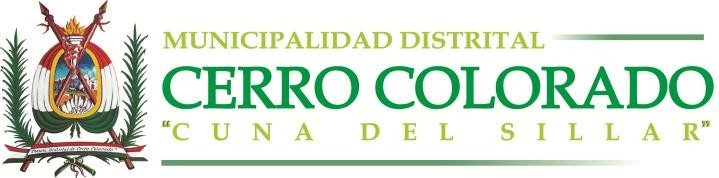 FICHA DE INSCRIPCIÓNPROCESO DE PRESUPUESTO PARTICIPATIVO 20191.  NOMBRE DE LA ORGANIZACIÓN / INSTITUCIÓN2.  FECHA DE CONSTITUCIÓN O RECONOCIMIENTON° FICHA:3.  NÚMERO DE RESOLUCIÓN MUNICIPAL DE RECONOCIMIENTO4.  NÚMERO DE ASOCIADOS A LOS QUE REPRESENTA5.  DIRECCIÓN LEGAL DE LA ORGANIZACIÓN                                   TELÉFONO6.  REPRESENTANTE LEGAL DE LA ORGANIZACIÓN                      N° DNI(Nombres y Apellidos)7.  AGENTE PARTICIPANTE                                                                      N° DNITITULAR: Nombres y Apellidos                                                  N° DNISUPLENTE: Nombres y ApellidosSECCIÓN PARA REVISAR POR EL RESPONSABLE DE LA INSCRIPCIÓN DE LA MUNICIPALIDADa)   Solicitud dirigida al Alcalde Distrital, suscrita por el representante de la Organización.b)		Copia simple de Inscripción en Registros Públicos o copia simple del Acta de Constitución de la Organización Social, u otro documento que acredite jerarquía similar que acredite jerarquía similar vida institucional como mínimo de dos años.c)    Copia  simple  del  Acta  de  asamblea de  asociados en  el  que  se  consigne los  siguientes acuerdos:-	Autorización  y  acreditación  para  la  inscripción  como  agentes  participantes  a  un delegado(a) titular y a un(a) suplente.d)   Copia del DNI del delegado Titular y del delegado Suplente elegidos para participar en elProceso del Presupuesto Participativo.e)   Ficha de inscripción de agentes participantes según anexo adjunto.Firma del Representante Legal